Bartiméus Nieuwsbrief - mei 2024Cliëntenraad Senioren Ambulant Beste lezer, 
Hierbij een nieuwsbrief van de Cliëntenraad Senioren Ambulant (CRSA). Daar wij communicatie met u als onze achterban heel belangrijk vinden zoeken wij naar vormen om u als senior te bereiken. Zie in dit licht deze nieuwsbrief.  Wij hopen dat deze uitgave zal bijdragen aan het verbeteren van de communicatie tussen u als senior ambulant in relatie tot Bartiméus.  Onze raad bestaat uit Bea Keuper, zij is de voorzitter. De leden van de raad zijn Jan Huybers, Joop van der Pas, Atilla van den Berg en Ger Blom. We hebben op dit moment als ambtelijk ondersteuner Patricia van Someren. Veel leesplezier.           In gesprek met Gerjanne ZielmanWe zetten in de nieuwsbrief van de CRSA graag een medewerker in het zonnetje.
Gerjanne wat leuk dat we jou mogen interviewen voor de nieuwsbrief van de CRSA. Hoe lang ben je werkzaam binnen Bartiméus en wat is jouw functie?
Gerjanne gaat enthousiast vertellen: “Ik werk inmiddels 4 jaar bij Bartiméus. Ik werk als maatschappelijk werker in het Noorden van het land. Samen met de collega’s van ambulant team Noordoost willen we van betekenis zijn voor mensen met een visuele beperking in Groningen, Friesland, Drenthe en een stukje van Overijssel. Dit doe ik door mensen thuis te bezoeken of op afstand via (beeld)bellen ondersteuning te bieden. Vanuit mijn rol als maatschappelijk werker mag ik een poosje met mensen optrekken en samen met hen verkennen wat voor hen mogelijkheden zijn om balans en veerkracht te versterken. Het is mogelijk dat uit deze verkenning komt dat mensen geholpen zijn met gesprekken, met het uitleggen wat het betekent om slechtziend te zijn aan partner, gezin, vrienden, met zoeken naar mogelijkheden om hulp en ondersteuning uit te breiden, etc. etc.”.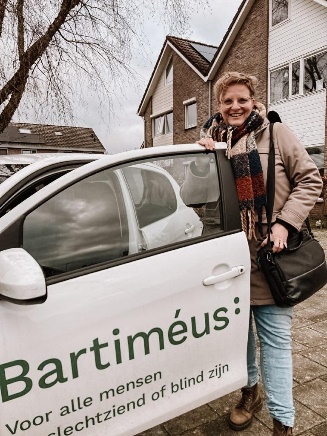 ‘Naast mijn werkzaamheden als maatschappelijk werker ben ik ook een paar uur beschikbaar voor de expertisegroep ouderen. Vanuit deze groep mogen we een bijdrage leveren aan het ontwikkelen van nieuwe kennis gericht op ouderen met een visuele beperking. De expertisegroep van Bartiméus werkt hierin niet alleen. We doen dit samen met de collega’s van de expertisegroepen van de Robert Coppes Stichting, Visio en medewerkers van de Oogvereniging en Maculavereniging. Dit doen we onder de vlag van Kennis over Zien. Het mooie van deze groep is dat ik mag samenwerken met ervaringsdeskundigen en collega’s om gezamenlijk iets te ontwikkelen. Eén van de laatste projecten waar ik op deze manier bij betrokken was, was het schrijven van het boek ‘Nog niet uitgekeken, inspiratie voor mensen die met minder zicht ouder worden’. Gerjanne wat interessant en leuk dat je dit met ons wilt delen. Wat is het mooie aan jouw functie? “Het bijzondere aan mijn vak is dat ik iedere keer weer de ruimte krijg om een tijdje met iemand op te trekken en van daaruit te kunnen ontdekken hoe ik daarin van toegevoegde waarde kan zijn voor de cliënt.Ik ben onder de indruk van de bereidheid waarmee mensen (vaak) een heel persoonlijk stukje van hun leven met me willen delen. En het is ook heel bijzonder om mee te mogen maken dat mensen door de tijd heen vaak ook weer wat meer rust/balans ervaren, nieuwe mogelijkheden ontdekken, etc.. Het mooie is dat cliënten zichzelf vaak al best goed kennen. Ze weten wat voor hen werkt/niet werkt/ waar ze blij van worden. etc. Dus juist in de samenwerking kunnen goede dingen ontstaan waarin de (ervarings)kennis van de cliënt en mijn kennis samen kunnen gaan.’Gerjanne zie ik je ook kansen/ ontwikkelingen voor de senioren in de toekomst? “De zorg is in ontwikkeling en er zijn steeds meer mogelijkheden om mensen op afstand te kunnen ondersteunen. Ik zie hierin ook wel mogelijkheden waarin in mijn werk huisbezoeken zich afwisselen met contact via beeldbellen. In de praktijk merk ik dat er dan nog steeds vaker sprake is van echt en persoonlijk contact om bovenstaande zoektocht naar het leren omgaan met de gevolgen van de visuele beperking en het versterken van de kwaliteit van leven te verkennen.”Gerjanne, dank je wel voor dit interessante interview, lees vooral meer over Gerjanne op de website van Bartiméus: https://bartimeus.nl/werkenbij/verhalen/het-werkplezier-van-gerjanne. We vinden het heel leuk dat jij een stukje over jouw vakgebied met ons hebt gedeeld. Succes met alle ontwikkelingen en jouw werkzaamheden. We horen het natuurlijk heel graag als je nieuws hebt.Enkele hot items binnen Bartiméus(Beeld)bellenIn het interview hiervoor werd ook het (beeld)bellen als vorm van dienstverlening genoemd. De teams Oost en Noordoost zijn 1 maart een pilot gestart die loopt tot 1 juli. De ervaringen die met dit medium binnen de dienstverlening als vorm van eHealth worden opgedaan zullen bepalend zijn voor het al dan niet doorzetten ervan in de overige regio’s. Hoewel het voor menig medewerker schakelen is, zijn cliënten doorgaans tevreden over deze aanvulling in het contact met Bartiméus.Woont u in hete oosten dan welnoorden van ons land en heeft u ervaring opgedaan die u met ons wilt delen dan kan dat via het formulier op de website met als adres clientenraadseniorenambulant@bartimeus.nl.No-show beleidOp 1 april werd het nieuwe beleid rond no-show werkelijkheid. Dat er, gelet op de vele gevallen van no-show, beleid op diende te worden opgesteld werd ook door de CRSA onderschreven.Daarbij zijn wij op de bres gesprongen waar het gaat om de senior die digibeet dan wel een klein sociaal netwerk heeft.De raad heeft, gelet op de kwetsbare senior onder ons, naast uitdrukkelijke aandacht voor de communicatie naar u als senior, gemeend het nu ingevoerde beleid rond no-show volgend jaar in februari te willen evalueren. Er zal dan opnieuw al dan geen instemming worden verleend op basis van opgedane ervaringen tot dan toe. Mocht u over dit beleid iets met ons willen delen, dan kan dat via het formulier op de website met als adres clientenraadseniorenambulant@bartimeus.nlEvaluatie medezeggenschapsregeling deel AOp het moment van schrijven zit de evaluatie van deze regeling, waarin de rechten en plichten van de cliëntenraden worden geborgd, in een eindfase. De regeling die in december 2020 de basis vormde voor de nieuwe cliëntenraden vroeg op diverse punten om aanscherping en aanvulling. De Wet medezeggenschap cliënten zorginstellingen 2018  (Wmcz) vormt hiervoor de basis. De werkgroep die deze herziening voorbereidde werd gevormd door de voorzitters van de diverse cliëntenraden.Innovatieve ontwikkelingenDe ‘Slimme Rollator’Op 19 april vorig jaar was een lid vanuit onze raad betrokken bij het zowel binnen als buiten testen van een prototype van een kastje dat geplaatst kan worden op elke rollator.Eind januari kreeg dit een feestelijk vervolg. Bartiméus heeft een belangrijke stap kunnen zetten om de Slimme Rollator een stap dichterbij de eindgebruiker te brengen. Twee bedrijven hebben de intentie uitgesproken om de Slimme Rollator verder te ontwikkelen en op de markt te brengen. Dit is heel goed nieuws voor u die naast de visuele beperking een mobiliteitsprobleem heeft. Met een Slimme Rollator blijft u die tot deze doelgroep behoort mobiel en kunt u zelfstandig uw weg vinden. Wij houden u graag op de hoogte van verdere ontwikkelingen in deze. Tactiele kaartenGaat u binnenkort op vakantie en staat een stadsbezoek op het programma of gaat u met uw kleinkinderen naar een pretpark? Dan vraagt dat best wat extra inspanning en voorbereiding als je blind of slechtziend bent.Vraag dan of het toeristisch informatiepunt (TIP) van de stad die u bezoekt dan wel de receptie van het pretpark beschikt over een tactiele kaart van de stad dan wel het terrein, zodat u zich voorafgaand aan het bezoek kunt oriënteren en uw keuzes kunt maken voor een optimaal beleven van het uitje.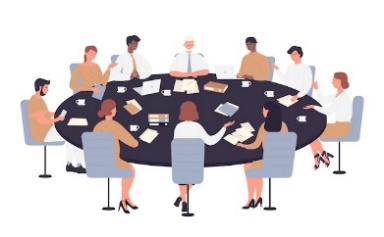 Mogelijk voor u interessante bijeenkomsten Landelijke Macula Dag 202425 mei is de jaarlijks terugkerende Landelijke Macula Dag die gehouden wordt in Bar Beton Rijnsweerd in Utrecht. Het thema voor deze dag is omgaan met macula-degeneratie. Voor hen die geïnteresseerd zijn , maar zich nog niet hebben aangemeld: helaas blijken bij het schrijven van deze nieuwsbrief alle 200 tickets al vergeven te zijn.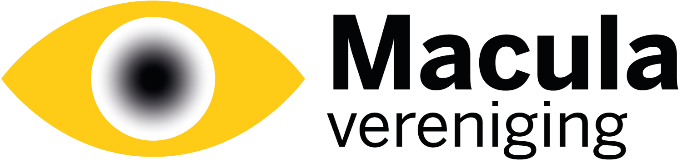 Training ‘Bekijk het eens anders’ 3 en 10 juni vindt op de Bartiméus locatie in Zwolle of online van 13.30 -16.00 uur de training plaats ‘Bekijk het eens anders’. In deze training kom je in groepsverband meer te weten over compensatiemogelijkheden. Handigheidjes die het dagelijkse leven kunnen veraangenamen.  Zeker als u nog maar kort zeer slechtziend bent een aanrader!Deze training wordt op 3 en 10 september nogmaals gegeven in Zwolle en op 4, 11 en 25 september van 13.30 – 15.30 uur  op de Bartiméus locatie te Deventer. Mochten de genoemde  data geen optie zijn dan is er nog de mogelijkheid om aan te schuiven op 23 oktober, 6 en 20 november van 13.30 – 15.30 uur.Familie/netwerk bijeenkomst “Met andere ogen’11 juni staat de deur in Zwolle opnieuw open. Dit keer voor een bijeenkomst waarin medewerkers van Bartiméus de omgeving (u kunt hierbij denken aan familie, vrienden, naasten, verzorgenden) inzicht geven in de gevolgen van een visuele beperking in het dagelijks leven.Deze bijeenkomst vindt in de avonduren plaats en wel van 18,30 – 21.30 uur.15 oktober staat eenzelfde bijeenkomst gepland op de Bartiméus locatie te Deventer. Ook daar wordt u om 18.30 uur verwacht.Wel belangstelling, maar woonachtig in de Randstad? Geen probleem. Op 17 oktober wordt deze bijeenkomst in de avonduren herhaald op de locatie Slotervaart in Amsterdam.Gespreksgroep 23 augustus start op de locatie te Deventer in de ochtenduren de eerste van in totaal negen bijeenkomsten, bedoeld om met elkaar en van elkaar te leren door het bespreken van thema’s die voor u belangrijk zijn.De volgende bijeenkomsten staan gepland op 6, 13 en 27 september, 11 en 25 oktober, 15 en 29 november, terwijl de afsluiting staat gepland op 13 december. De gespreksgroep komt deze data bij elkaar van 09.30 – 12.00 uur.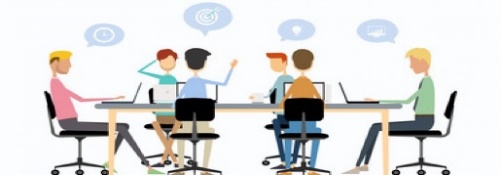 Volgt u een dergelijke cursus liever online? Ook dat kan en wel te starten op 17 september, vervolgens 1, 15 en 22 oktober, 5 en 19 november en 3 en 17 december telkens van 13.15 tot 14.45 uur. De CRSA kijkt uit naar versterking  Is het na het lezen van het bovenstaande bij u gaan kriebelen? Dan kijken wij er naar uit met u in contact te komen. Onze raad bestaat momenteel namelijk uit vijf leden. Helaas zijn twee zetels onbemand. Zou u graag actief willen bijdragen aan het verder optimaliseren van de belangenbehartiging voor senioren? Lees dan verder op de website: https://bartimeus.nl/organisatie/clientenraad-en-medezeggenschap/clientenraad-senioren-ambulant. Een bijlage bij deze nieuwsbrief is ook de profielschets. Wij komen graag met u in contact.Delen van ervaringenHebt u een inbreng die u graag zou willen delen met lotgenoten? Dat kan! Mail ons op clientenraadseniorenambulant@bartimeus.nlDe volgende Nieuwsbrief met de nodige wetenswaardigheden verschijnt in oktober.De raad vergadert de komende tijd op: 18 juni - 17 september - 15 oktober 2024.ColofonRedactie: Cliëntenraad Senioren Ambulante-mail: clientenraadseniorenambulant@bartimeus.nlMocht u de Nieuwsbrief niet meer willen ontvangen, dan kunt u zich afmelden via clientenraadseniorenambulant@bartimeus.nl